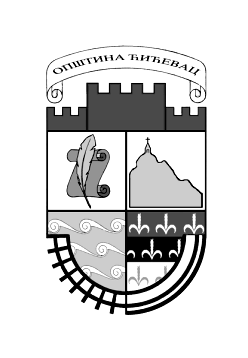 Јавна набавка електричне енергијеза потребе јавне расветеЈНМВ –ДОБРА број ЈНМВ 1.1.1Фебруар, 2020.1-41На основу чл. 39. и 61. Закона о јавним набавкама („Службени гласник РС”, бр. 124/2012, 14/2015 и 68/2015, у даљем тексту: Закон), чл. 6. Правилника о обавезним елементима конкурсне документације у поступцима јавних набавки и начину доказивања испуњености услова („Службени гласник РС”, бр. 86/2015), Решења о именовању Комисије за спровођење поступка јавне набавке мале вредности број 1.1.1, дел. бр.404-11/20-03 од 14.02.2020. године и Одлуке о покретању поступка јавне набавке мале вредности број 1.1.1, дел. бр.404-11/20-03 од 14.02.2020.године Kомисија за јавне набавке припремила је конкурсну документацију:КОНКУРСНА ДОКУМЕНТАЦИЈАза јавну набавку мале вредности добара – електрична енергијаза потребе јавне расветеЈН бр. 1.1.1Конкурсна документација садржи:I - ОПШТИ ПОДАЦИ О ЈАВНОЈ НАБАВЦИПодаци о наручиоцу:Назив, адреса и интернет страница наручиоца: ОПШТИНА ЋИЋЕВАЦ,  Општинска управа Ћићевац, Карађорђева 106,Ћићевац,  www.cicevac.rs.2. Категорија наручиоца: Локална самоуправа3. Врста поступка јавне набавке:Предметна јавна набавка се спроводи у поступку јавне набавке мале вредности у складу са Законом и подзаконским актима којима се уређују јавне набавке, у складу са свим другим важећим законским и подзаконским прописима који регулишу снабдевање предметног добра.4. Предмет јавне набавке:Предмет јавне набавке број 1.1.1 су добра - електрична енергија за потребе јавне расвете5. Циљ поступка:Поступак јавне набавке мале вредности спроводи се ради закључења уговора о јавној набавци мале вредности са најповољнијим понуђачем, са роком важности од годину дана.6. Начин преузимања конкурсне документације:Конкурсна документација се може преузети са Портала јавних набавки – portal.ujn.gov.rs, или са интернет странице Наручиоца  - www.cicevac.rs7. Напомена уколико је у питању резервисана јавна набавка:Није у питању резервисана јавна набавка.8. Напомена уколико се спроводи електронска лицитација:Не спроводи се електронска лицитација.9. Контакт лице:Душан Ивковић,председник Комисије за ЈНЕ-маил адреса: javnenabavkecicevac@gmail.comТел/факс: 037811260Радним данима од 08,00 до 15,00 часова.II - ПОДАЦИ О ПРЕДМЕТУ ЈАВНЕ НАБАВКЕ1. Предмет јавне набавкеПредмет јавне набавке бр. 1.1.1 су добра – електрична енергија Oзнака и назив из Општег речника набавки: 09310000 - електрична енергија. Партије: Јавна набавка није обликована по партијама.Процењена вредност јавне набавке на годишњем нивоу износи 3.000.000 динара без пдв-а, односно 3.600.000,00 динара са пдв-ом.Наручилац није у обавези да реализује целокупни уговорени износ, већ ће се исти реализовати у складу са стварном потрошњом електричне енергије од дана закључења уговора.. Понуђени износи у обрасцу структуре цене ће се користити за рангирање понуда ради избора најповољнијег понуђача a уговор ће бити закључен до износа процењене вредности.III  ВРСТА, ТЕХНИЧКЕ КАРАКТЕРИСТИКЕ, КВАЛИТЕТ, КОЛИЧИНА И ОПИС ДОБАРА, НАЧИН СПРОВОЂЕЊА КОНТРОЛЕ И ОБЕЗБЕЂИВАЊА ГАРАНЦИЈЕ КВАЛИТЕТА, РОК ИЗВРШЕЊА, МЕСТО ИЗВРШЕЊА ИЛИ ИСПОРУКЕ ДОБАРА, ЕВЕНТУАЛНЕ ДОДАТНЕ УСЛУГЕ И СЛ.Предмет јавне набавке су добра – електрична енергија. Понуђена добра морају у потпуности одговарати техничким карактеристикама које су дефинисане документом Правила о раду тржишта електричне енергије  Врста продаје: стална, гарантована и одређена на основу остварене просечне потрошње Наручиоца, на местима примопредаје током испоруке. Врста и ниво квалитета испоруке електричне енергије мора бити у складу са Правилима о раду преносног система Правилима о раду дистрибутивног система и Уредбом о условима испоруке и снабдевања електричном енергијом Количина електричне енергије одређиваће се на основу остварене потрошње Наручиоца, на местима примопредаје током периода снабдевања. Оквирни обим динамике испоруке  утрошка електричне енергије дат је у табела која је саставни део конкурсне документације. Понуђач је комплетно балансно одговоран (100%) за свако место примопредаје Наручиоцу. Начин спровођења контроле и обезбеђивања гаранције квалитета мора се вршити у потпуности    у складу са одредбама докумената из тачке 3.4. овог поглавља конкурсне документације.Испорука добара ће се вршити непрекидно од 00:00 h до 24:00 h сваког дана у трајању од 12 месеци од дана закључења уговора или до утрошка планираних количина електричне енергије, добара која су предмет овог уговора.3.10. Место испоруке су мерна места Наручиоца прикључена на дистрибутивни систем у  категорији потрошње на ниском напону, према табели датој у конкурсној документацији. 3.11. Понуђач је дужан да уз понуду достави и Изјаву на свом меморандуму, потписану од стране одговорног лица понуђача и оверену печатом, којом се обавезује да ће, уколико му буде додељен уговор о јавној набавци, поступити у складу са чланом 188. став 3. Закона о енергетици, односно да ће одмах по потписивању уговора закључити:Уговор о приступу систему са оператором система на који је објекат Наручиоца прикључен и Уговор којим преузима балансну одговорност за места примопредаје крајњег купца.Укупно планирана потрошња даје се само орјентационо ради прибављања понуде:Место примопредаје: унутар електроенергетског система Републике Србије у наведеним објектима у табели у конкурсној документацијиIV  ТЕХНИЧКА ДОКУМЕНТАЦИЈА И ПЛАНОВИУ табели у поглављу III дат је преглед свих мерних места Наручиоца са потребним подацима о сваком мерном месту.V  УСЛОВИ ЗА УЧЕШЋЕ У ПОСТУПКУ ЈАВНЕ НАБАВКЕ ИЗ ЧЛ. 75. И 76. ЗАКОНА И УПУТСТВО КАКО СЕ ДОКАЗУЈЕ ИСПУЊЕНОСТ ТИХ УСЛОВАУСЛОВИ ЗА УЧЕШЋЕ У ПОСТУПКУ ЈАВНЕ НАБАВКЕ ИЗ ЧЛ. 75. И 76. ЗАКОНАПраво на учешће у поступку предметне јавне набавке има понуђач који испуњава обавезне услове за учешће у поступку јавне набавке дефинисане чл. 75. Закона, и то:Да је регистрован код надлежног органа, односно уписан у одговарајући регистар (чл. 75. ст. 1. тач. 1) Закона);Да он и његов законски заступник није осуђиван за неко од кривичних дела као члан организоване криминалне групе, да није осуђиван за кривична дела против привреде, кривична дела против животне средине, кривично дело примања или давања мита, кривично дело преваре (чл. 75. ст. 1. тач. 2) Закона);Да је измирио доспеле порезе, доприносе и друге јавне дажбине у складу са прописима Републике Србије или стране државе када има седиште на њеној територији (чл. 75. ст. 1. тач. 4) Закона);Да има важећу дозволу надлежног органа за обављање делатности која је предмет јавне набавке (чл. 75. ст. 1. тач. 5) Закона), Лиценцу за снабдевање електричном енергијом, коју је издала Агенција за енергетику или адекватан документ предвиђен прописима државе у којој страни понуђач има седиште и потврда Агенције (или адекватног органа стране државе) да је та лиценца још увек важећа;Понуђач је дужан да при састављању понуде изричито наведе да је поштовао обавезе које произлазе из важећих прописа о заштити на раду, запошљавању и условима рада, заштити животне средине, као и да нема забрану обављања делатности која је на снази у време подношења понуде (чл. 75. ст. 2. Закона).Понуђач који учествује у поступку предметне јавне набавке, мора испунити додатне услове за учешће у поступку јавне набавке,  дефинисане чл. 76. Закона, и то: 1) да располаже неопходним пословним капацитетом, односно да је као активан учесник на тржишту електричне енергије, у било ком периоду из претходне три године до дана објављивања позива за подношење понуда на Порталу јавних набавки, Управе за јавне набавке, обавио минимално једну трансакцију електричне енергије са другим учесником на тржишту;2) да ће, уколико му буде додељен Уговор у предметном поступку јавне набавке поступити у складу са чланом 188. став 3. Закона о енергетици, односно да ће одмах по потписивању Уговора закључити:1. Уговор о приступу систему са оператором система на који је објекат крајњег купца прикључен; 2.  Уговор којим преузима балансну одговорност за места примопредаје крајњег купца.Уколико понуђач подноси понуду са подизвођачем, у складу са чланом 80. Закона, подизвођач мора да испуњава обавезне услове из члана 75. став 1. тач. 1), 2) и 4) Закона и услов из члана 75. став 1. тачка 5) Закона, за део набавке који ће понуђач извршити преко подизвођача.Уколико понуду подноси група понуђача, сваки понуђач из групе понуђача, мора да испуни обавезне услове из члана 75. став 1. тач. 1), 2) и 4) Закона, а додатне услове испуњавају заједно. Услов из члана 75. став 1. тач. 5) Закона, дужан је да испуни понуђач из групе понуђача којем је поверено извршење дела набавке за који је неопходна испуњеност тог услова. УПУТСТВО КАКО СЕ ДОКАЗУЈЕ ИСПУЊЕНОСТ УСЛОВАИспуњеност обавезних услова за учешће у поступку предметне јавне набавке, понуђач доказује достављањем: - Изјаве у складу са чл. 77. став 4. Закона, , којом под пуном материјалном и кривичном одговорношћу потврђује да испуњава обавезне услове за учешће у поступку јавне набавке из чл. 75. став 1. тачке 1), 2) и 4) Закона. - Изјаве о поштовању обавеза које произилазе из важећих прописа – чл. 75 став 2. Закона  Изјава мора да буде потписана од стране овлашћеног лица понуђача и оверена печатом.Уколико понуду подноси група понуђача, свака Изјава мора бити потписана од стране овлашћеног лица сваког понуђача из групе понуђача и оверена печатом. Уколико понуђач подноси понуду са подизвођачем, понуђач је дужан да достави Изјаву подизвођача потписану од стране овлашћеног лица подизвођача и оверену печатом. Уколико Изјаву потписује лице које није уписано у регистар као лице овлашћено за заступање, потребно је уз понуду доставити овлашћење за потписивање.важеће Лиценце за трговину електричном енергијом, коју је издала Агенција за енергетику РС или достављањем адекватног документа предвиђеног прописима државе у којој страни понуђач има седиште који доставља у виду неоверене копије – доказ за испуњеност обавезног услова из члана 75. став 1. тачка 5) Закона. Уколико понуду подноси група понуђача, доказ доставља понуђач из групе понуђача коме је поверено извршење дела набавке за који је неопходна испуњеност овог услова,   у виду неоверене копије.Уколико понуђач подноси понуду са подизвођачем, доказ се доставља за подизвођача, за део набавке који ће понуђач извршити преко подизвођача.Испуњеност додатних услова за учешће у поступку предметне јавне набавке, понуђач доказује достављањем следећих доказа:Потврде (уверења) Оператора преносног система да је понуђач активан учесник на тржишту електричне енергије, односно да је у било ком периоду у претходне три године до дана објављивања позива за подношење понуда на Порталу јавних набавки, Управе за јавне набавке, обавио минимално једну трансакцију електричне енергије са другим учесником на тржишту коју може доставити у виду неоверене копије. Изјаве (на свом меморандуму), потписане од стране одговорног – овлашћеног лица и оверене печатом којом се обавезује да ће уколико му буде додељен Уговор у предметном поступку јавне набавке поступити у складу са чланом 188. став 3. Закона о енергетици, односно да ће одмах по потписивању Уговора закључити: Уговор о приступу систему са оператором система на који је објекат крајњег купца прикључен;Уговор којим преузима балансну одговорност за места примопредаје крајњег купца.Додатне услове група понуђача испуњава заједно.Наручилац може пре доношења одлуке о додели уговора да затражи од понуђача чија је понуда оцењена као најповољнија, да достави копију захтеваних доказа о испуњености услова, а може да затражи на увид оригинал или оверену копију свих или појединих доказа о испуњености услова. Наручилац може доказе да затражи и од осталих понуђача. Ако понуђач у остављеном примереном року, који не може бити краћи од 5 (пет) дана, не достави на увид наведене доказе, наручилац ће његову понуду одбити као неприхватљиву.Понуђачи који су регистровани у регистру који води Агенција за привредне регистре не морају да доставе доказ из чл.  75. ст. 1. тач. 1) Извод из регистра Агенције за привредне регистре, који је јавно доступан на интернет страници Агенције за привредне регистре.Понуђач није дужан да доставља на увид доказе који су јавно доступни на интернет страницама надлежних органа, с тим да је дужан да у пропратном акту наведе који су то докази и да наведе интернет страницу надлежног органа са потребним детаљима из којих се недвосмислено може приступити траженом доказу.Ако понуђач има седиште у другој држави, наручилац може да провери да ли су документи којима понуђач доказује испуњеност тражених услова издати од стране надлежних органа те државе.Ако понуђач није могао да прибави тражена документа у року за подношење понуде, због тога што она до тренутка подношења понуде нису могла бити издата по прописима државе у којој понуђач има седиште и уколико уз понуду приложи одговарајући доказ за то, наручилац ће дозволити понуђачу да накнадно достави тражена документа у примереном року.Ако се у држави у којој понуђач има седиште не издају докази из члана 77. Закона, понуђач може, уместо доказа, приложити своју писану изјаву, дату под кривичном и материјалном одговорношћу, оверену пред судским или управним органом, јавним бележником или другим надлежним органом те државе.Понуђач је дужан да без одлагања писано обавести наручиоца о било којој промени у вези са испуњеношћу услова из поступка јавне набавке, која наступи до доношења одлуке, односно закључења уговора, односно током важења уговора о јавној набавци и да је документује на прописани начин.VI КРИТЕРИЈУМИ ЗА ДОДЕЛУ УГОВОРА1. ВРСТА КРИТЕРИЈУМА ЗА ДОДЕЛУ УГОВОРА, ЕЛЕМЕНТИ КРИТЕРИЈУМА НА ОСНОВУ КОЈИХ СЕ ДОДЕЉУЈЕ УГОВОР И МЕТОДОЛОГИЈА ЗА ДОДЕЛУ ПОНДЕРА ЗА СВАКИ ЕЛЕМЕНТ КРИТЕРИЈУМАИзбор најповољније понуде ће се извршити применом критеријума „Најнижа понуђена цена“.2. ЕЛЕМЕНТИ КРИТЕРИЈУМА НА ОСНОВУ КОЈИХ ЋЕ НАРУЧИЛАЦ ИЗВРШИТИ ДОДЕЛУ УГОВОРА У СИТУАЦИЈИ КАДА ПОСТОЈЕ ДВЕ ИЛИ ВИШЕ ПОНУДА СА ИСТОМ ПОНУЂЕНОМ ЦЕНОМ ИЛИ ЈЕДНАКИМ БРОЈЕМ ПОНДЕРА Уколико две или више понуда имају исту најнижу понуђену цену, као најповољнија биће изабрана понуда оног понуђача који је понудио дужи рок плаћања, а ако су им и ти елементи исти као најповољнија биће изабрана понуда понуђача која је временски раније приспела код наручиоца. ПОНУДА РОБЕ ДОМАЋЕГ ПОРЕКЛАУ складу са чланом 86. став 4. Закона, у случају примене критеријума најниже понуђене цене, а у ситуацији када постоје понуде понуђача који нуде добра домаћег порекла и понуде понуђача који нуде добра страног порекла, наручилац мора изабрати понуду понуђача који нуди добра домаћег порекла под условом да његова понуђена цена није преко 5% већа у односу на најнижу понуђену цену понуђача који нуди добра страног порекла. (доказује се потврдом-уверењем Привредне коморе Србије).VII УПУТСТВО ПОНУЂАЧИМА КАКО ДА САЧИНЕ ПОНУДУ1. ПОДАЦИ О ЈЕЗИКУ НА КОЈЕМ ПОНУДА МОРА ДА БУДЕ САСТАВЉЕНАПонуђач подноси понуду на српском језику.2. НАЧИН НА КОЈИ ПОНУДА МОРА ДА БУДЕ САЧИЊЕНАПонуђач понуду подноси непосредно или путем поште у затвореној коверти или кутији, затворену на начин да се приликом отварања понуда може са сигурношћу утврдити да се први пут отвара. На полеђини коверте или на кутији навести назив, адресу понуђача, име, презиме и телефон особе за контакт, е-маил. Омот (коверта) на предњој страни мора имати заводни печат и број понуђача.У случају да понуду подноси група понуђача, на коверти је потребно назначити да се ради о групи понуђача и навести називе и адресу свих учесника у заједничкој понуди.Понуду доставити на адресу: Општинска управа Ћићевац,Карађорђева 106 37210 Ћићевац, са назнаком: ,,Понуда за јавну набавку мале вредности добара- електричне енергије, ЈН бр. 1.1.1 - НЕ ОТВАРАТИ”. Рок за подношење понуда је 10 дана од дана објављивања позива за подношење понуда на Порталу јавних набавки.  Понуда се сматра благовременом уколико је примљена од стране наручиоца до 02.03.2020.године до 10:00 часова, без обзира на начин на који се доставља. Јавно отварање понуда биће истог дана 02.03.2020. године у 10:30 часова у просторијама Општинске управе, канцеларија број 24. Отварање понуда је јавно и истом могу присуствовати сва заинтересована лица, а само овлашћени представници понуђача, који су дужни да своје својство представника понуђача докажу предајом овлашћења (овереног печатом и потписаног од стране одговорног лица понуђача) Комисији за спровођење поступка јавне набавке мале вредности, могу активно учествовати у поступку отварања понуда.Наручилац ће, по пријему одређене понуде, на коверти, односно кутији у којој се понуда налази, обележити време пријема и евидентирати број и датум понуде према редоследу приспећа. Уколико је понуда достављена непосредно, наручилац ће понуђачу предати потврду пријема понуде. У потврди о пријему наручилац ће навести датум и време пријема понуде. Понуда коју наручилац није примио у року одређеном за подношење понуда, односно која је примљена по истеку дана и сата до којег се могу понуде подносити, сматраће се неблаговременом и неће се отварати, а Наручилац ће је, по окончању поступка отварања понуда, вратити неотворену понуђачу уз назнаку да је неблаговремена.                    Понуда мора да садржи:Попуњен, потписан од стране овлашћеног лица и печатом оверен Образац изјаве понуђача о испуњавању услова из члана 75. став 1. тачке 1), 2) и 4) Закона (и изјаву подизвођача уколико их има) - поглавље XIII;Попуњен, потписан од стране овлашћеног лица и печатом оверен Образац изјаве о поштовању обавеза из члана 75. став 2. Закона (уколико понуду подноси група понуђача, Изјава мора бити потписана од стране овлашћеног лица сваког понуђача из групе понуђача и оверена печатом) - поглавље XIV; Лиценцу за трговину електричном енергијом, коју је издала Агенција за енергетику РС или адекватан документ предвиђен прописима државе у којој страни понуђач има седиште који доставља у виду неоверене копије; Потврду (уверење) Оператора преносног система да је понуђач активан учесник на тржишту електричне енергије, односно да је у било ком периоду у претходне три године до дана објављивања позива за подношење понуда на Порталу јавних набавки, Управе за јавне набавке, обавио минимално једну трансакцију електричне енергије са другим учесником на тржишту коју може доставити у виду неоверене копије; Изјаву на свом меморандуму, потписану од стране одговорног – овлашћеног лица и оверену печатом којом се обавезује да ће уколико му буде додељен Уговор у предметном поступку јавне набавке поступити у складу са чланом 188. став 3. Закона о енергетици, односно да ће одмах по потписивању Уговора закључити:Уговор о приступу систему са оператором система на који је објекат крајњег купца прикључен;Уговор којим преузима балансну одговорност за места примопредаје крајњег купца;Образац понуде попуњен и потписан од стране овлашћеног лица понуђача и оверен   печатом -  Попуњен, потписан и печатом оверен Образац структуре цена Модел уговора, попуњен, потписан од стране овлашћеног лица и оверен печатом чиме понуђач потврђује да прихвата услове из модела уговора - Попуњен, потписан и оверен образац трошкова припреме понуде (није обавезно попунити) -Образац изјаве о независној понуди попуњен, оверен печатом и потписан од стране овлашћеног лица - Понуда се припрема на обрасцима и моделу уговора, који су саставни део конкурсне документације, а у зависности од тога како понуђач наступа у понуди (за понуђача који наступа самостално, понуђача који наступа са подизвођачем/има и групу понуђача која подноси заједничку понуду).Све стране образаца који се састоје из више страна и све стране модела уговора  морају бити попуњене, на српском језику, јасне и недвосмислене, док последња страна мора бити оверена печатом и потписана од стране одговорног лица понуђача. Наручилац прихвата и факсимил уместо својеручног потписа одговорног лица понуђача, у свему у складу са овим упутством и упутством датим на самим обрасцима.  Уколико се приликом сачињавања понуде начини грешка (у писању речи-текста, заокруживању понуђених опција, уношењу цифара или сл.), понуђач може исту исправити на начин што ће погрешно написане речи-текст, заокружену опцију, погрешно уписане цифре или сл. прецртати  или избелити, а након тога поред исправљеног дела понуде ставити печат и потпис одговорног лица понуђача.Уколико понуђачи подносе заједничку понуду, група понуђача може да се определи да обрасце дате у конкурсној документацији потписују и печатом оверавају сви понуђачи из групе понуђача или група понуђача може да одреди једног понуђача из групе који ће потписивати и печатом оверавати обрасце дате у конкурсној документацији, изузев образаца који подразумевају давање изјава под материјалном и кривичном одговорношћу (Изјава о независној понуди и Изјава о поштовању обавеза из чл.75. ст.2. Закона), који морају бити потписани и оверени печатом од стране сваког понуђача из групе понуђача. У случају да се понуђачи определе да један понуђач из групе потписује и печатом оверава обрасце дате у конкурсној документацији (изузев образаца који подразумевају давање изјава под материјалном и кривичном одговорношћу), наведено треба дефинисати споразумом којим се понуђачи из групе међусобно и према наручиоцу обавезују на извршење јавне набавке, а који чини саставни део заједничке понуде сагласно чл. 81. Закона.3. ПАРТИЈЕ Ова јавна набавка није обликована по партијама.4.  ПОНУДА СА ВАРИЈАНТАМАПодношење понуде са варијантама није дозвољено.5. НАЧИН ИЗМЕНЕ, ДОПУНЕ И ОПОЗИВА ПОНУДЕУ року за подношење понуде понуђач може да измени, допуни или опозове своју понуду на начин који је одређен за подношење понуде.Понуђач је дужан да јасно назначи који део понуде мења односно која документа накнадно доставља. Измену, допуну или опозив понуде треба доставити на адресу: Општинска управа општина Ћићевац,Карађорђева 106,37210 Ћићевац са назнаком:„Измена понуде за јавну набавку добара – електрична енергија, ЈН бр.1.1.1 - НЕ ОТВАРАТИ” или„Допуна понуде за јавну набавку добара – електрична енергија, ЈН бр.1.1.1. - НЕ ОТВАРАТИ” или„Опозив понуде за јавну набавку добара – електрична енергија, ЈН бр.1.1.1 - НЕ ОТВАРАТИ” или „Измена и допуна понуде за јавну набавку добара – електрична енергија, ЈН бр. 1.1.1 - НЕ ОТВАРАТИ”  На полеђини коверте или на кутији навести назив и адресу понуђача. У случају да понуду подноси група понуђача, на коверти је потребно назначити да се ради о групи понуђача и навести називе и адресу свих учесника у заједничкој понуди.По истеку рока за подношење понуда понуђач не може да повуче нити да мења своју понуду.6. УЧЕСТВОВАЊЕ У ЗАЈЕДНИЧКОЈ ПОНУДИ ИЛИ КАО ПОДИЗВОЂАЧ Понуђач може да поднесе само једну понуду. Понуђач који је самостално поднео понуду не може истовремено да учествује у заједничкој понуди или као подизвођач, нити исто лице може учествовати у више заједничких понуда.У Обрасцу понуде , понуђач наводи на који начин подноси понуду, односно да ли подноси понуду самостално, или као заједничку понуду, или подноси понуду са подизвођачем.7. ПОНУДА СА ПОДИЗВОЂАЧЕМУколико понуђач подноси понуду са подизвођачем дужан је да у Обрасцу понуде  наведе да понуду подноси са подизвођачем, проценат укупне вредности набавке који ће поверити подизвођачу,  а који не може бити већи од 50%, као и део предмета набавке који ће извршити преко подизвођача. Понуђач у Обрасцу понуде наводи назив и седиште подизвођача, уколико ће делимично извршење набавке поверити подизвођачу. Уколико уговор о јавној набавци буде закључен између наручиоца и понуђача који подноси понуду са подизвођачем, тај подизвођач ће бити наведен и у уговору о јавној набавци. Понуђач је дужан да за подизвођаче достави доказе о испуњености услова који су наведени у поглављу V конкурсне документације, у складу са упутством како се доказује испуњеност услова као и Образац изјаве Понуђач у потпуности одговара наручиоцу за извршење обавеза из поступка јавне набавке, односно извршење уговорних обавеза, без обзира на број подизвођача. Понуђач је дужан да наручиоцу, на његов захтев, омогући приступ код подизвођача, ради утврђивања испуњености тражених услова.8. ЗАЈЕДНИЧКА ПОНУДАПонуду може поднети група понуђача.Уколико понуду подноси група понуђача, саставни део заједничке понуде мора бити споразум којим се понуђачи из групе међусобно и према наручиоцу обавезују на извршење јавне набавке, а који обавезно садржи податке из члана 81. ст. 4. тач. 1) и 2) Закона и то: податке о члану групе који ће бити носилац посла, односно који ће поднети понуду и који ће заступати групу понуђача пред наручиоцем и опис послова сваког од понуђача из групе понуђача у у извршењу уговора.Сваки понуђач из групе понуђача мора да испуни обавезне услове из члана 75. став 1. тачка 1), 2) и 4) Закона, а додатне услове испуњавају заједно. Услов из члана 75. став 1. тачка 5) Закона дужан је да испуни понуђач из групе понуђача коме је поверено извршење дела набавке за који је неопходна испуњеност тог услова. Група понуђача је дужна да достави све доказе о испуњености услова који су наведени у  конкурсне документације, у складу са упутством како се доказује испуњеност услова као и Образац изјаве Понуђачи из групе понуђача одговарају неограничено солидарно према наручиоцу. 9. НАЧИН И УСЛОВИ ПЛАЋАЊА, ГАРАНТНИ РОК, КАО И ДРУГЕ ОКОЛНОСТИ ОД КОЈИХ ЗАВИСИ ПРИХВАТЉИВОСТ  ПОНУДЕ9.1. Захтеви у погледу начина, рока и услова плаћања.Плаћање се врши уплатом на рачун понуђача на основу рачуна за испоручену електричну енергију који садржи број и датум закљученог Уговора о испоруци електричне енергије. Рачун се формира на основу документа о очитавању утрошка електричне енергије којим Наручилац и Испоручилац потврђују испоручене количине електричне енергије за одређени обрачунски период.Наручилац ће плаћање вршити месечно, за претходни месец, а по пријему исправне фактуре за испоручену електричну енергију, а у року који понуђач наведе у обрасцу понуде. Рок плаћања не може бити краћи од 15 дана нити дужи од 45 дана од дана службеног пријема исправног рачуна. Не може се понудити авансно плаћање, односно понуда понуђача који понуди авансно плаћање биће одбијена као неприхватљива. Рокове понуђач треба прецизно да одреди у складу са обрасцем понуде. Не могу се прихватити непрецизно одређени рокови (нпр. одмах, по договору, од-до, сукцесивно и сл.). У случају да понуђач непрецизно одреди рокове, понуда ће се сматрати неприхватљивом.9.2. Захтеви у погледу гарантног рокаПонуђач је дужан да гарантује квалитетну, поуздану и сигурну испоруку електричне енергије за све време обавезе понуђача да испоручује електричну енергију.9.3. Захтев у погледу рока и места  испоруке добараПонуђач је у обавези да испоруку електричне енергије изврши на мерна места Наручиоца прикључена на дистрибутивни систем у категорији потрошње на ниском напону, у свему према подацима датим у табели.Испорука добара ће се вршити непрекидно од 00:00 h до 24:00 h сваког дана у трајању од 12 месеци од дана закључења уговора или до утрошка планираних количина електричне енергије, добара која су предмет овог уговора.9.4. Захтев у погледу рока важења понудеРок важења понуде не може бити краћи од 30 (тридесет) дана од дана отварања понуда у складу са чланом 90. Закона.У случају истека рока важења понуде, наручилац је дужан да у писаном облику затражи од понуђача продужење рока важења понуде.Понуђач који прихвати захтев за продужење рока важења понуде на може мењати понуду. Уколико понуђач понуди краћи рок важења понуде, понуда ће бити одбијена као неприхватљива.10. ВАЛУТА И НАЧИН НА КОЈИ МОРА ДА БУДЕ НАВЕДЕНА И ИЗРАЖЕНА ЦЕНА У ПОНУДИЦена у понуди мора бити исказана у динарима, са и без пореза на додату вредност и са свим пратећим и зависним трошковима, с тим да ће се за оцену понуде узимати у обзир цена без пореза на додату вредност. Обавеза је понуђача да искаже јединичну цену за активну енергију , са ПДВ и без ПДВ. Цена обухвата цену електричне енергије са балансном одговорношћу у складу са Законом о енергетици, набавку и испоруку електричне енергије.Цена не обухвата: трошкове приступа и коришћења система за пренос електричне енергије,  трошкове приступа и коришћења система за дистрибуцију електричне енергије, накнаду за подстицај повлашћених произвођача електричне енергије, као ни акцизу за утрошену електричну енергију. Наведене трошкове понуђач ће, у оквиру рачуна, фактурисати наручиоцу сваког месеца, на основу обрачунских величина за места примопредаје наручиоца, уз примену ценовника за приступ систему за пренос електричне енергије и ценовника за приступ систему за дистрибуцију електричне енергије, а у складу са важећом Одлуком о цени приступа систему за дистрибуцију електричне енергије објављеног у Службеном гласнику Републике Србије, односно у складу са методологијом за одређивање цена објављених у Службеном гласнику Републике Србиje.Понуђачу није дозвољено да захтева аванс.Ако је у понуди исказана неуобичајено ниска цена, наручилац ће поступити у складу са чланом 92. Закона, односно тражиће детаљно образложење свих њених саставних делова које сматра меродавним и исте, по добијању образложења, проверити.Обавеза наручиоца је да изврши рачунску проверу цена из понуде.Наручилац може, уз сагласност понуђача, да изврши исправке рачунских грешака уочених приликом разматрања понуде по окончаном поступку отварања понуда. У случају разлике између јединичне и укупне цене, меродавна је јединична цена. Ако се понуђач не сагласи са исправком рачунских грешака, наручилац ће његову понуду одбити као неприхватљиву.11. ПОДАЦИ О ДРЖАВНОМ ОРГАНУ ИЛИ ОРГАНИЗАЦИЈИ, ОДНОСНО ОРГАНУ ИЛИ СЛУЖБИ ТЕРИТОРИЈАЛНЕ АУТОНОМИЈЕ  ИЛИ ЛОКАЛНЕ САМОУПРАВЕ ГДЕ СЕ МОГУ БЛАГОВРЕМЕНО ДОБИТИ ИСПРАВНИ ПОДАЦИ О ПОРЕСКИМ ОБАВЕЗАМА, ЗАШТИТИ ЖИВОТНЕ СРЕДИНЕ, ЗАШТИТИ ПРИ ЗАПОШЉАВАЊУ, УСЛОВИМА РАДА И СЛ., А КОЈИ СУ ВЕЗАНИ ЗА ИЗВРШЕЊЕ УГОВОРА О ЈАВНОЈ НАБАВЦИ Подаци о пореским обавезама се могу добити у Пореској управи, Министарства финансија.Подаци о заштити животне средине се могу добити у Агенцији за заштиту животне средине и у Министарству пољопривреде и заштите животне средине.Подаци о заштити при запошљавању и условима рада се могу добити у Министарству за рад, запошљавање, борачка и социјална питања.12. ЗАШТИТА ПОВЕРЉИВОСТИ ПОДАТАКА КОЈЕ НАРУЧИЛАЦ СТАВЉА ПОНУЂАЧИМА НА РАСПОЛАГАЊЕ, УКЉУЧУЈУЋИ И ЊИХОВЕ ПОДИЗВОЂАЧЕ Предметна набавка не садржи поверљиве информације које наручилац ставља на располагање.Наручилац је дужан да чува као поверљиве све податке о понуђачима садржане у понуди које је као такве у складу са законом  понуђач означио у понуди, одбије давање информације која би значила повреду поверљивости података добијених у понуди, чува као пословну тајну имена заитересованих лица, понуђача као и податке о поднетим понудама до отварања понуда.Наручилац ће као поверљива третирати она документа која у горњем десном углу садрже назнаку „ПОВЕРЉИВО“, а испод наведене ознаке потпис овлашћеног лица понуђача. Ако се поверљивим сматра само одређени податак у документу, поверљив део мора бити подвучен црвено, а у истом реду уз десну ивицу мора бити стављена ознака „ПОВЕРЉИВО“, испод наведене ознаке потпис овлашћеног лица понуђача. Наручилац не одговара за поверљивост података који нису означени на наведни начин.Неће се сматрати поверљивим докази о испуњености обавезних услова, цена и други подаци из понуде који су од значаја за примену елемената критеријума и рангирање понуде, у складу са чланом 14. Закона.13. ДОДАТНЕ ИНФОРМАЦИЈЕ ИЛИ ПОЈАШЊЕЊА У ВЕЗИ СА ПРИПРЕМАЊЕМ ПОНУДЕЗаинтересовано лице може, у писаном облику, путем поште на адресу наручиоца: Општинска управа општина Ћићевац,Карађорђева 106,Ћићевац или путем електронске поште на e-mail: javnenabavkecicevac@gmail.com тражити од наручиоца додатне информације или појашњења у вези са припремањем понуде, при чему може да укаже наручиоцу и на евентуално уочене недостатке и неправилности у конкурсној документацији, најкасније 5 (пет) дана пре истека рока за подношење понуде.  Додатне информације или појашњења упућују се са напоменом „Захтев за додатним информацијама или појашњењима конкурсне документације, ЈН бр.1.1.1”.Наручилац ће у року од 3 (три) дана од дана пријема захтева за додатним информацијама или појашњењима конкурсне документације, одговор објавити на Порталу јавних набавки и на својој интернет страници. Уколико се изврше измене и допуне конкурсне документације, исте ће такође бити објављене на Порталу јавних набавки на интернет страници наручиоца.Ако наручилац измени или допуни конкурсну документацију 8 (осам) или мање дана пре истека рока за подношење понуда, дужан је да продужи рок за подношење понуда и објави обавештење о продужењу рока за подношење понуда. По истеку рока предвиђеног за подношење понуда наручилац не може да мења нити да допуњује конкурсну документацију. Тражење додатних информација или појашњења у вези са припремањем понуде телефоном није дозвољено. Комуникација у поступку јавне набавке врши се искључиво на начин одређен чланом 20. Закона.14. ДОДАТНА ОБЈАШЊЕЊА ОД ПОНУЂАЧА ПОСЛЕ ОТВАРАЊА ПОНУДА И КОНТРОЛА КОД ПОНУЂАЧА ОДНОСНО ЊЕГОВОГ ПОДИЗВОЂАЧА И ДОПУШТЕНЕ ИСПРАВКЕПосле отварања понуда наручилац може приликом стручне оцене понуда да у писаном облику захтева од понуђача додатна објашњења која ће му помоћи при прегледу, вредновању и упоређивању понуда, а може да врши контролу (увид) код понуђача, односно његовог подизвођача (члан 93. Закона). Уколико наручилац оцени да су потребна додатна објашњења или је потребно извршити контролу (увид) код понуђача, односно његовог подизвођача, наручилац ће понуђачу оставити примерени рок да поступи по позиву наручиоца, односно да омогући наручиоцу контролу (увид) код понуђача, као и код његовог подизвођача. Наручилац може уз сагласност понуђача да изврши исправке рачунских грешака уочених приликом разматрања понуде по окончаном поступку отварања. У случају разлике између јединичне и укупне цене, меродавна је јединична цена.Ако се понуђач не сагласи са исправком рачунских грешака, наручилац ће његову понуду одбити као неприхватљиву. 16. ПОШТОВАЊЕ ОБАВЕЗА КОЈЕ ПРОИЗИЛАЗЕ ИЗ ВАЖЕЋИХ ПРОПИСА Понуђач је дужан да у оквиру своје понуде достави изјаву дату под материјалном и кривичном одговорношћу да је поштовао све обавезе које произилазе из важећих прописа о заштити на раду, запошљавању и условима рада, заштити животне средине, као и да нема забрану обављања делатности која је на снази у време подношења понуде.17. КОРИШЋЕЊЕ ПАТЕНТА И ОДГОВОРНОСТ ЗА ПОВРЕДУ ЗАШТИЋЕНИХ ПРАВА ИНТЕЛЕКТУАЛНЕ СВОЈИНЕ ТРЕЋИХ ЛИЦАНакнаду за коришћење патената, као и одговорност за повреду заштићених права интелектуалне својине трећих лица сноси понуђач.18. НАЧИН И РОК ЗА ПОДНОШЕЊЕ ЗАХТЕВА ЗА ЗАШТИТУ ПРАВА ПОНУЂАЧА Захтев за заштиту права може да поднесе понуђач, односно заинтересовано лице који има интерес за доделу уговора и који је претрпео или би могао да претрпи штету због поступања наручиоца противно одредбама Закона. Захтев за заштиту права подноси се наручиоцу, а копија се истовремено доставља Републичкој комисији за заштиту права у поступцима јавних набавки. Захтев за заштиту права се доставља непосредно, електронском поштом на e-mail:javnenabavkecicevac@gmail.com, или препорученом пошиљком са повратницом. Уколико се Захтев за заштиту права доставља електронским путем, достава се може извршити сваког радног дана (понедељак-петак), од 08:00 до 15:00 часова.Захтев за заштиту права се може поднети у току целог поступка јавне набавке, против сваке радње наручиоца, осим уколико Законом није другачије одређено. Захтев за заштиту права којим се оспорава врста поступка, садржина позива за подношење понуда или конкурсне документације, сматраће се благовременим ако је примљен од стране наручиоца најкасније три дана пре истека рока за подношење понуда, без обзира на начин достављања и уколико је подносилац захтева у складу са чланом 63. став 2. Закона указао наручиоцу на евентуалне недостатке или неправилности, а наручилац исте није отклонио.Захтев за заштиту права којим се оспоравају радње које наручилац предузме пре истека рока за подношење понуда, а након истека рока из претходног пасуса, сматраће се благовременим уколико је поднет најкасније до истека рока за подношење понуда.После доношења одлуке о додели уговора или одлуке о обустави поступка, рок за подношење захтева за заштиту права је пет дана од дана објављивања одлуке на Порталу јавних набавки.Захтевом за заштиту права не могу се оспоравати радње наручиоца предузете у поступку јавне набавке ако су подносиоцу захтева били или могли бити познати разлози за његово подношење пре истека рока за подношење понуда, а подносилац захтева га није поднео пре истека тог рока.Уколико је у истом поступку јавне набавке поново поднет Захтев за заштиту права од стране истог подносиоца Захтева, у том захтеву се не могу оспоравати радње наручиоца за које је подносилац захтева знао или могао знати приликом подношења претходног захтева.Захтев за заштиту права не задржава даље активности наручиоца у поступку јавне набавке, у складу са одредбама члана 150. Закона.Наручилац објављује обавештење о поднетом захтеву за заштиту права на Порталу јавних набавки и на својој интернет страници најкасније у року од два дана од дана пријема захтева за заштиту права.У случају поднетог захтева за заштиту права наручилац не може донети одлуку о додели уговора и одлуку о обустави поступка, нити може закључити уговор о јавној набавци пре доношења одлуке о поднетом захтеву за заштиту права.Наручилац (одговорно лице) може донети одлуку да наручилац предузме даље активности из претходног става пре доношења одлуке о поднетом захтеву за заштиту права, када би задржавање активности наручиоца у поступку јавне набавке, односно у извршењу уговора о јавној набавци проузроковало велике тешкоће у раду или пословању наручиоца које су несразмерне вредности јавне набавке, а која мора бити образложена. Ову одлуку наручилац без одлагања доставља Републичкој комисији и објављује је на Порталу јавних набавки и на својој интернет страници.Наручилац може да одлучи да заустави даље активности у случају подношења захтева за заштиту права, при чему је дужан да у обавештењу о поднетом захтеву за заштиту права наведе да зауставља даље активности у поступку јавне набавке.Да би био потпун, захтев за заштиту права треба да садржи:- назив и адресу подносиоца захтева и лице за контакт;- назив и адресу наручиоца;- податке о јавној набавци која је предмет захтева, односно о одлуци коју је донео наручилац у поступку јавне набавке;- повреде прописа којима се уређује поступак јавне набавке;- чињенице и доказе којима се повреде доказују;- потврду о уплати таксе из члана 156. Закона;- потпис подносиоца.Подносилац захтева за заштиту права је дужан да на Рачун буџета Републике Србије број: 840-30678845-06 уплати таксу у износу од 60.000,00 динара, сврха уплате: Захтев за заштиту права, Општинска управа општина Ћићевац, број јавне набавке 7/16, шифра плаћања: 153, модел: 97, са позивом на број: 50-016, корисник: буџет Републике Србије, назив уплатиоца, односно назив подносиоца захтева за заштиту права за којег је извршена уплата таксе, а све у складу са чланом 156. став 1. тачка 1) Закона.Као доказ о уплати таксе, у смислу члана 151. став 1. тачка 6) Закона, прихватиће се:1. Потврда о извршеној уплати таксе из члана 156. Закона која садржи следећеелементе:(1) да буде издата од стране банке и да садржи печат банке;(2) да представља доказ о извршеној уплати таксе, што значи да потврда мора да садржи податак да је налог за уплату таксе, односно налог за пренос средстава реализован, као и датум извршења налога;(3) износ таксе из члана 156. ЗЈН чија се уплата врши;(4) број рачуна: 840-30678845-06;(5) шифру плаћања: 153 или 253;(6) позив на број: подаци о броју или ознаци јавне набавке поводом које се подноси захтев за заштиту права;(7) сврха: ЗЗП; назив наручиоца; број или ознака јавне набавке поводом које се подноси захтев за заштиту права;(8) корисник: буџет Републике Србије;(9) назив уплатиоца, односно назив подносиоца захтева за заштиту права за којег је извршена уплата таксе;(10) потпис овлашћеног лица банке.2. Налог за уплату, први примерак, оверен потписом овлашћеног лица и печатом банке или поште, који садржи и све друге елементе из потврде о извршеној уплати таксе наведене под тачком 1.3. Потврда издата од стране Републике Србије, Министарства финансија, Управе за трезор, потписана и оверена печатом, која садржи све елементе из потврде о извршеној уплати таксе из тачке 1, осим оних наведених под (1) и (10), за подносиоце захтева за заштиту права који имају отворен рачун у оквиру припадајућег консолидованог рачуна трезора, а који се води у Управи за трезор (корисници буџетских средстава, корисници средстава организација за обавезно социјално осигурање и други корисници јавних средстава);4. Потврда издата од стране Народне банке Србије, која садржи све елементе из потврде о извршеној уплати таксе из тачке 1, за подносиоце захтева за заштиту права (банке и други субјекти) који имају отворен рачун код Народне банке Србије у складу са законом и другим прописом.Примерак правилног попуњеног налога за пренос и налога за уплату може се видети на интернет презентацији Републичке комсије за заштиту права у поступцима јавних набавки на следећем линку:http://www.kjn.gov.rs/ci/uputstvo-o-uplati-republicke-administrativne-takse.htmlПоступак заштите права понуђача регулисан је одредбама чл. 138 - 167. Закона.18. ЗАКЉУЧЕЊЕ УГОВОРАНаручилац може закључити уговор о јавној набавци након доношења одлуке о додели уговора и ако у року предвиђеним Законом није поднет Захтев за заштиту права или је захтев за заштиту права одбачен или одбијен.Наручилац може и пре истека рока за подношење захтева за заштиту права закључити уговор о јавној набавци ако је поднета само једна понуда, а све у складу са чланом 112. став 2. тачка 5. Закона.Наручилац је дужан да уговор о јавној набавци достави понуђачу којем је уговор додељен у року од осам дана од дана протека рока за подношење захтева за заштиту права. 19. ОБУСТАВА ПОСТУПКАНаручилац је дужан да, на основу члана 109. став 1. Закона обустави поступак јавне набавке уколико нису испуњени услови за доделу уговора из члана 107. став 3. Закона.Наручилац може да обустави поступак јавне набавке и из објективних и доказивих разлога, које се нису могли предвидети у време покретања поступка, у складу са чланом 109. став 2. Закона.Уколико се донесе Одлука о обустави поступка јавне набавке, наручилац ће исту образложити и навести разлоге за обуставу.20. ОДБИЈАЊЕ ПОНУДЕНаручилац ће одбити понуду ако је неблаговремена, неодговарајућа и неприхватљиваНа основу члана 107. став 1. Закона, наручилац је дужан да, пошто прегледа и оцени понуде, одбије све неприхватљиве понуде.Наручилац ће, у складу са чланом 106. Закона, одбити понуду ако: - понуђач не докаже да испуњава обавезне услове за учешће,- понуђач не докаже да испуњава додатне услове,- понуђач није доставио тражено средство обезбеђења,- је понуђени рок важења понуде краћи од прописаног,-понуда садржи друге недостатке због којих није могуће утврдити стварну садржину понуде или није могуће упоредити је са другим понудама.Наручилац  у складу са чланом 82. Закона, може одбити понуду уколико поседује доказ да је понуђач у претходне три године пре објављивања позива за подношење понуда у поступку јавне набавке:поступао супротно забрани из члана 23. и 25. Закона;учинио повреду конкуренције; доставио неистините податке у понуди или без оправданих разлога одбио да закључи уговор о јавној набавци, након што му је уговор додељен; одбио да достави доказе и средства обезбеђења на шта се у понуди обавезао. Наручилац ће одбити понуду уколико поседује доказ који потврђује да понуђач није испуњавао своје обавезе по раније закљученим уговорима о јавним набавкама који су се односили на исти предмет набавке, за период од претходне три године пре објављивања позива за подношење понуда. Доказ из претходна два става може бити:правоснажна судска одлука или коначна одлука другог надлежног органа; исправа о реализованом средству обезбеђења испуњења обавеза у поступку јавне набавке или испуњења уговорних обавеза; исправа о наплаћеној уговорној казни; рекламације потрошача, односно корисника, ако нису отклоњене у уговореном року; извештај надзорног органа о изведеним радовима који нису у складу са пројектом, односно уговором;изјава о раскиду уговора због неиспуњења битних елемената уговора дата на начин и под условима предвиђеним законом којим се уређују облигациони односи; доказ о ангажовању на извршењу уговора о јавној набавци лица која нису означена у понуди као подизвођачи, односно чланови групе понуђача; други одговарајући доказ примерен предмету јавне набавке, одређен конкурсном документацијом, који се односи на испуњење обавеза у ранијим поступцима јавне набавке или по раније закљученим уговорима о јавним набавкама. Наручилац може одбити понуду ако поседује доказ из тачке 1. претходног пасуса, који се односи на поступак који је спровео или уговор који је закључио и други наручилац ако је предмет јавне набавке истоврсан.21. ОБАВЕШТЕЊЕ : УПОТРЕБА ПЕЧАТА НИЈЕ ОБАВЕЗНАVIII ОБРАЗАЦ ПОНУДЕПонуда бр ________________ од ________________за јавну набавку мале вредности добара - Eлектричнa енергијa  за потребе јавне расвете, ЈН број 1.1.1. 1) ОПШТИ ПОДАЦИ О ПОНУЂАЧУ2) ПОНУДУ ПОДНОСИ: Напомена: заокружити начин подношења понуде и уписати податке о подизвођачу, уколико се понуда подноси са подизвођачем, односно податке о свим учесницима заједничке понуде, уколико понуду подноси група понуђача3) ПОДАЦИ О ПОДИЗВОЂАЧУ Напомена: Табелу „Подаци о подизвођачу“ попуњавају само они понуђачи који подносе понуду са подизвођачем, а уколико има већи број подизвођача од места предвиђених у табели, потребно је да се наведени образац копира у довољном броју примерака, да се попуни и достави за сваког подизвођача.4) ПОДАЦИ О УЧЕСНИКУ  У ЗАЈЕДНИЧКОЈ ПОНУДИНапомена: Табелу „Подаци о учеснику у заједничкој понуди“ попуњавају само они понуђачи који подносе заједничку понуду, а уколико има већи број учесника у заједничкој понуди од места предвиђених у табели, потребно је да се наведени образац копира у довољном броју примерака, да се попуни и достави за сваког понуђача који је учесник у заједничкој понуди.5) ОБРАЗАЦ СТРУКТУРЕ  ЦЕНА   ДОБРА – ЕЛЕКТРИЧНА ЕНЕРГИЈА, ЈН бр. 1.1.1 ОПИС ПРЕДМЕТА НАБАВКЕ:  набавка електричне енергије са потпуним снабдевањем        Датум                                                   МП                                   Потпис понуђача__________________                                                                    ___________________________        Напомена: Образац понуде понуђач мора да попуни, овери печатом и потпише, чиме потврђује да су тачни подаци који су у обрасцу понуде наведени. Уколико понуђачи подносе заједничку понуду, група понуђача може да се определи да образац понуде потписују и печатом оверавају сви понуђачи из групе понуђача или група понуђача може да одреди једног понуђача из групе који ће попунити, потписати и печатом оверити образац понуде.Попунити празна поља. ОБРАЗАЦ СТРУКТУРЕ ЦЕНЕЦена за активну  електричну енергију   по 1 kWh у динарма по  јединственој  тарифи без ПДВ-а.Трошкови приступа  систему за пренос електричне енергије - према важећој ( у време обрачуна) Одлуци о утврђивању цена за приступ систему за  пренос електричне енергије на које је прибављена сагласност Агенције за енергетику Републике Србије и која је објављена у „Службеном гласнику РС“Трошкови приступа  систему за дистрибуцију  електричне енергије -према важећим  ( у време обрачуна)  Одлукама о цени приступа систему за дистрибуцију електричне енергије, на дистрибутивном подручју Привредног друштва за дистрибуцију електричне енергије из надлежности за конзумна подручја купца, а на које је прибављена сагласност Агенције за енергетику Републике Србије и које су  објављене у „Службеном гласнику РС“ .  Трошкови накнаде за подстицај повлашћених произвођача електричне енергије- према важећој Уредби о мерама подстицаја  за повлашћене произвођаче електричне енергије.5.Акциза за утрошену електричну енергију- Обрачунава се и наплаћује на основу Закона о изменама и допунама Закона о акцизама ("Службени гласник РС", бр. 55/2015) и евентуалним изменамаУ табели са врстом трошкова наводе трошкови који поред цене за утрошену електричну енергију чине укупну цену тако да збир свих ставки износи 100%.Место и датум :    ______________________                             М.П.                  ______________________________                                                                                                    / потпис овлашћеног лица понуђача/IX МОДЕЛ УГОВОРАУГОВОР О ЈАВНОЈ НАБАВЦИ ДОБАРА- Електричне енергије за потребе јавне расвете  Закључен између:Уговорне стране:Општинска управа општина Ћићевац,Карађорђева 106,Ћићевац- ПИБ – 101919671,МБ- 07174977 коју заступа начелница,Марина Лукић у даљем тексту Купац. ___________________________________________(Пун назив) из __________________________, ул. _______________________бр. _____, матични број _____________, ПИБ ________________, рачун бр. ____________________ код пословне банке _________________________, кога заступа _____________________________________, у даљем тексту Снабдевач. Члан 1.Уговорне стране констатују да је Купац Одлуком о додели уговора бр. _______ од _____2020. године, изабрао Снабдевача као најповољнијег понуђача за набавку и испоруку добара,електричне енергије, по спроведеном поступку јавне набавке мале вредности број 1.1.1.Предмет УговораЧлан 2.Предмет уговора је потпуно снабдевање електричном енергијом, са балансном одговорношћу,Општинске управе општине Ћићевац у складу са конкурсном документацијом, у свему према понуди Снабдевача бр. ______ од ________2020. године, која је дата у прилогу и чини саставни део Уговора.Вредност Члан 3.Уговорне стране утврђују да јединствена јединична цена добара која је предмет Уговора , укупна цена добара  ______________ динара без ПДВ-а, односно ______________ динара са ПДВ-ом, на основу јединствене јединичне цене из усвојене понуде Снабдевача број _______ од _______2020. године.У цену из члана 1. овог уговора нису урачунати трошкови приступа и коришћења система за пренос електричне енергије, трошкови приступа и коришћења система за дистрибуцију електричне енергије, накнаде за подстицај повлашћених произвођача електричне енергије као ни акциза за утрошену електричну енергију.Трошкове из става 3. овог члана Снабдевач ће, у оквиру рачуна, фактурисати Купцу сваког месеца, на основу обрачунских величина за места примопредаје Купца, уз примену ценовника за приступ систему за пренос електричне енергије и ценовника за приступ систему за дистрибуцију електричне енергије, а у складу са важећом Одлуком о цени приступа систему за дистрибуцију електричне енергије објављеној у „Службеном гласнику Републике Србије“, односно у складу са методологијама за одређивање цена објављених у „Службеном гласнику Републике Србије“, а трошкове акциза за утрошену електричну енергију у складу са Законом о изменама и допунама Закона о акцизама, „Службени гласник Републике Србије“ .Цена се може мењати у уговореном периоду у складу са  позитивним прописима који то налажу.Члан 4.Уговорне стране обавезу снабдевања и продаје, односно преузимања и плаћања електричне енергије извршиће према следећем: врста продаје: потпуно снабдевање електричном енергијом са балансном одговорношћу,период испоруке: непрекидно од 00:00 h до 24:00 h сваког дана у трајању од 12 месеци од дана закључења уговора или до утрошка планираних количина електричне енергије, добара која су предмет овог уговора,количина енергије: на основу остварене потрошње Купца.Снабдевање купаца електричном енергијом регулисано је одредбама Закона о енергетици.Члан 5.Услови плаћањаУговорне стране су сагласне да се плаћање по овом уговору изврши најкасније у року од ______ дана од дана пријема исправног рачуна за испоручене количине електричне енергије (потврђене од стране Купца и Снабдевача) за одређени обрачунски период.Плаћање се врши уплатом на рачун Снабдевача.Снабдевач ће првог дана у месецу који је радни дан за наручиоца, на месту примопредаје (мерно место) извршити очитавање количине остварене потрошње електричне енергије за претходни месец.У случају да уговорне стране нису сагласне око количине продате, односно преузете електричне енергије, као валидан податак користиће се податак Оператора дистрибутивног система.На основу документа о очитавању утрошка, добављач издаје наручиоцу рачун за испоручену електричну енергију, који садржи исказану цену електричне енергије, обрачунски период, као трошкове приступа систему по регулисаним тарифама и накнаде прописане законом, порезе, акцизе и остале обавезе и информације из члана 195. Закона о енергетици.Сви достављени рачуни морају у свом садржају имати број и датум закљученог Уговора о испоруци електричне енергије. Oбавезе које доспевају у наредној буџетској години биће реализоване највише до износа средстава која ће за ту намену бити одобрена Финансијским планом у тој буџетској години.Место и начин испоруке добараЧлан 6.Место испоруке добара – електричне енергије су мерна места Купца, , прикључена на дистрибутивни систем у категорији потрошње на  ниском напону .Количина електричне енергије одређиваће се по основу остварене потрошње Купца на месту примопредаје током периода снабдевања. Испорука је стална и гарантована на годишњем нивоу.Снабдевач је комплетно балансно одговоран (100%) за свако место примопредаје Купцу. Снабдевач сноси све ризике, као и све припадајуће и зависне трошкове у вези са преносом и испоруком електричне енергије до места испоруке.Члан 7.Снабдевач је дужан, у складу са чланом 188. став 3. Закона о енергетици, да пре отпочињања са снабдевањем, закључи:Уговор о приступу систему са оператором система на који је објекат крајњег купца прикључен, Уговор којим преузима балансну одговорност за места примопредаје крајњег купца. Квалитет испоручених добараЧлан 8.Врста и ниво квалитета испоруке електричне енергије вршиће се у складу са Законом о енергетици („Сл. гласник РС“ бр. 145/2014), Правилима о раду тржишта електричне енергије („Службени гласник РС“, бр.120/2012), Правилима о раду преносног система („Службени гласник РС“, бр.79/2014), Правилима о раду дистрибутивног система и Уредбом о условима испоруке и снабдевања електричном енергијом (''Службени гласник РС'', бр. 63/2013), као и другим подзаконским прописима који регулишу испоруку електричне енергије. Члан 9.Снабдевач је дужан да гарантује квалитетну, поуздану и сигурну испоруку електричне енергије. Свако искључење електричне енергије, без обзира на временско трајање искључења, обавезно је најавити наручиоцу најмање 24 сата пре сата искључења.Члан  10.У случају утврђених недостатака у квалитету и обиму испоруке добара, као и неадекватном обрачуну утрошка електричне енергије Купац има право да у року од 8 (осам) дана од дана пријема рачуна поднесе приговор Снабдевачу. Снабдевач је дужан да у року од 8 (осам) дана, од дана пријема приговора одлучи о приговору Купца. Извршење обавезаЧлан 11.Снабдевач ће део испоруке уговорених добара извршити преко подизвођача Привредног друштва ______________________________, са седиштем _________________________, ПИБ____________, матични број_______________односно у групи понуђача коју чине Привредно друштво______________________________, са седиштем _________________________, ПИБ ____________, матични број ______________.Снабдевач у потпуности одговара Купцу за извршење уговорених обавеза, те и за обавезе од стране подизвођача, као да их је сам извршио.Снабдевач одговара Купцу за извршење уговорених обавеза неограничено солидарно са осталим понуђачима из групе понуђача.Резервно снадбевањеЧлан 12.Резервно снабдевање регулисано је чланом 192. и 193. Закона о енергетици („Сл.гласник РС“ 145/2014).Ослобађање од одговорностиЧлан 13.Снабдевач и Купац могу бити ослобођени од одговорности за накнаду штете у случају више силе.Виша сила ослобађа Снабдевача да испоручи, а Купца да преузме количине добра утврђене овим уговором за време њеног трајања. Као виша сила за Снабдевача и Купца сматрају се непредвиђени природни догађаји који имају значај елементарних непогода (поплаве, земљотреси, пожари и слично) као и догађаји и околности које су настале после закључења уговора, који онемогућавају извршење уговорених обавеза, које Снабдевач није могао спречити, отклонити или избећи. Под таквим догађајима сматрају се и акти државних органа и Оператора система, донети у складу са правилима о раду система, а у циљу обезбеђивања сигурности електроенергетског система.Уговорна страна која је погођена деловањем више силе обавезна је да обавести писаним путем другу уговорну страну о настанку, врсти и трајању више силе уколико се њено трајање могло предвидети, као и да предузме активности ради ублажавања последица више силе.За време трајања више силе права и обавезе уговорних страна мирују и не примењују се санкције за неизвршење уговорних обавеза.Уговорна страна погођена вишом силом обавезна је да докаже настанак више силе документом издатим од стране надлежних органа.У случају да догађај више силе спречавају уговорне стране да извршавају своје обавезе за период дужи од једног месеца, исте ће споразумно одлучити о даљој примени овог Уговора. Уговорна страна код које није наступила виша сила има право на раскид уговора и дужна је да о томе писаним путем обавести другу уговорну страну.Мере заштитеЧлан 14.Снабдевач је дужан да приликом испоруке добара који су предмет Уговора, примењује све потребне мере заштите у складу са одредбама Закона о безбедности и здрављу на раду („Службени гласник РС“ број 101/2005 и 91/2015).Заштита података наручиоцаЧлан 15.Снабдевач је дужан да приликом реализације Уговора, чува као поверљиве све информације од неовлашћеног коришћења и откривања као пословну тајну, који могу бити злоупотребљени у безбедоносном смислу.Раскид УговораЧлан  16Свака од уговорних страна може једнострано раскинути уговор у случају када друга страна не испуњава или неблаговремено испуњава своје уговором преузете обавезе.О раскиду Уговора, уговорна страна је дужна да писаним путем обавести другу уговорну страну. Уговор ће се сматрати раскинутим по протеку рока од 15 (петнаест) дана од дана пријема писаног обавештења о раскиду Уговора.Остале одредбеЧлан 17.Снабдевач је дужан да у складу са одредбом члана 77. Закона о јавним набавкама ("Службени гласник РС", бр. 124/2012, 14/2015 и 68/2015), без одлагања писано обавести Купца о било којој промени у вези са испуњеношћу услова из поступка јавне набавке, која наступи током важења уговора о јавној набавци и да је документује на прописани начин.Члан 18.Измене и допуне овог уговора могу се вршити само у писаној форми и уз обострану сагласност уговорних страна.Члан 19.За све што овим Уговором није посебно утврђено примењују се одредбе Закона о облигационим односима, Закона о енергетици и подзаконских прописа којима се регулише рад енергетских субјеката, енергетске делатности и функционисања тржишта електричне енергије у Републици Србији.Члан 20.Уговорне стране су сагласне да ће сваки спор који настане у вези са овим уговором настојати да реше мирним путем у духу добре пословне сарадње.У случају да се настали спор не може решити мирним путем спорове из овог Уговора решаваће надлежни судЧлан 21.Овај Уговор ступа на снагу даном потписивања уговорних страна и закључује се на период од 12 месеци од дана закључења уговора или до утрошка планираних количина електричне енергије, добара која су предмет овог уговора, уколико се иста искористе пре истека рока од 12 месеци од дана закључења уговора. Протеком времена на који је уговор закључен или утрошка планираних количина електричне енергије добара која су предмет овог уговора, овај уговор престаје да важи, о чему ће Купац обавестити Снабдевача.Напомена: Овај модел уговора представља садржину уговора који ће бити закључен са изабраним понуђачем. X ОБРАЗАЦ ТРОШКОВА ПРИПРЕМЕ ПОНУДЕЗА ЈАВНУ НАБАВКУ ЕЛЕКТРИЧНЕ ЕНЕРГИЈЕ БР.1.1.1У складу са чланом 88. став 1. Закона, понуђач__________________________ (назив понуђача), доставља укупан износ и структуру трошкова припремања понуде, како следи у табели:Трошкове припреме и подношења понуде сноси искључиво понуђач и не може тражити од наручиоца накнаду трошкова.Ако је поступак јавне набавке обустављен из разлога који су на страни наручиоца, наручилац је дужан да понуђачу надокнади трошкове израде узорка или модела, ако су израђени у складу са техничким спецификацијама наручиоца и трошкове прибављања средства обезбеђења, под условом да је понуђач тражио накнаду тих трошкова у својој понуди.Напомена: попуњавање овог обрасца није обавезно.XI  ОБРАЗАЦ ИЗЈАВЕ О НЕЗАВИСНОЈ ПОНУДИЗА ЈН ЕЛЕКТРИЧНЕ ЕНЕРГИЈЕУ складу са чланом 26. Закона, ________________________________________,                                                                             (Назив понуђача)даје: ИЗЈАВУ О НЕЗАВИСНОЈ ПОНУДИПод пуном материјалном и кривичном одговорношћу потврђујем да сам понуду у поступку јавне набавке добара – електричне енергије за потребе јавне расвете општине Ћићевац ЈН.бр. 1.1.1, поднео независно, без договора са другим понуђачима или заинтересованим лицима.Напомена: Уколико понуду подноси група понуђача, Изјава мора бити потписана од стране овлашћеног лица сваког понуђача из групе понуђача и оверена печатом.XII ОБРАЗАЦ ИЗЈАВЕ О ИСПУЊАВАЊУ УСЛОВА ИЗ ЧЛ. 75. ЗАКОНА ЗА ЈН ЕЛЕКТРИЧНЕ ЕНЕРГИЈЕИЗЈАВА ПОНУЂАЧАО ИСПУЊАВАЊУ УСЛОВА ИЗ ЧЛ. 75. ЗАКОНА У ПОСТУПКУ ЈАВНЕНАБАВКЕ МАЛЕ ВРЕДНОСТИ          У складу са чланом 77. став 4. Закона, под пуном материјалном и кривичном одговорношћу, као заступник понуђача, дајем следећуИ З Ј А В У       Понуђач  _____________________________________________(назив понуђача) у поступку јавне набавке мале вредности добара – електричне енергије за потребе јавне расвете општине Ћићевац, ЈН број 1.1.1, испуњава све услове из чл. 75. Закона, односно услове дефинисане конкурсном документацијом за предметну јавну набавку, и то:Да је регистрован код надлежног органа, односно уписан у одговарајући регистар;Да он и његов законски заступник нису осуђивани за неко од кривичних дела као члан организоване криминалне групе, да није осуђиван за кривична дела против привреде, кривична дела против животне средине, кривично дело примања или давања мита, кривично дело преваре;Да је измирио доспеле порезе, доприносе и друге јавне дажбине у складу са прописима Републике Србије или стране државе када има седиште на њеној територији;да има важећу дозволу надлежног органа за обављање делатности која је предмет јавнне набавке – лиценцу за трговину електричном енергијом на тржишту електричне енергије, издату од Агенције за енергетику;Понуђач испуњава додатне услове, односно понуђач је у било ком периоду у претходне три године до дана објављивања позива за подношење понуда на Порталу јавних набавки Управе за јавне набавке, обавио минимално једну трансакцију електричне енергије са другим учесником на тржишту. Место:_____________                                                                                              Понуђач:Датум:_____________                                                    М.П.                     _____________________                                                        Напомена: Уколико понуду подноси група понуђача, Изјава мора бити потписана од стране овлашћеног лица сваког понуђача из групе понуђача и оверена печатом. ИЗЈАВА ПОДИЗВОЂАЧАО ИСПУЊАВАЊУ УСЛОВА ИЗ ЧЛ. 75. ЗАКОНА У ПОСТУПКУ ЈАВНЕНАБАВКЕ МАЛЕ ВРЕДНОСТИУ складу са чланом 77. став 4. Закона, под пуном материјалном и кривичном одговорношћу, као заступник подизвођача, дајем следећуИ З Ј А В УПодизвођач____________________________________________(назив подизвођача) у поступку јавне набавке мале вредности добара – електричне енергије за потребе јавне расвете општине Ћићевац ЈН број 1.1.1, испуњава све услове из чл. 75. Закона, односно услове дефинисане конкурсном документацијом за предметну јавну набавку, и то:Подизвођач је регистрован код надлежног органа, односно уписан у одговарајући регистар;Подизвођач и његов законски заступник нису осуђивани за неко од кривичних дела као члан организоване криминалне групе, да није осуђиван за кривична дела против привреде, кривична дела против животне средине, кривично дело примања или давања мита, кривично дело преваре;Подизвођач је измирио доспеле порезе, доприносе и друге јавне дажбине у складу са прописима Републике Србије (или стране државе када има седиште на њеној територији);Место:_____________                                                                                   Подизвођач:Датум:_____________                                         М.П.                            _____________________                                                        Уколико понуђач подноси понуду са подизвођачем, Изјава мора бити потписана од стране овлашћеног лица подизвођача и оверена печатом. XIII ОБРАЗАЦ ИЗЈАВЕ О ИСПУЊАВАЊУ УСЛОВА ИЗ ЧЛ. 75. СТ.2  ЗАКОНАИЗЈАВА ПОНУЂАЧАО ИСПУЊАВАЊУ УСЛОВА ИЗ ЧЛ. 75. СТ. 2. ЗАКОНА У ПОСТУПКУ ЈАВНЕ НАБАВКЕ МАЛЕ ВРЕДНОСТИ          У складу са чланом 75.став 2. Закона, под пуном материјалном и кривичном одговорношћу, као заступник понуђача, дајем следећу		И З Ј А В УПонуђач  _____________________________________________(навести назив понуђача) у поступку јавне набавке добара – електричне енергије за потребе јавне расвете општине Ћићевац, ЈН бр.1.1.1, изјављује да је поштовао обавезе које произлазе из важећих прописа о заштити на раду, запошљавању и условима рада, заштити животне средине као и да нема забрану обављања делатности која је на снази у време подношења понуде. Место:_____________                                                            Понуђач:Датум:_____________                         М.П.                     _____________________                                                        Напомена: Уколико понуду подноси група понуђача, Изјава мора бити потписана од стране овлашћеног лица сваког понуђача из групе понуђача и оверена печатом.ОПШТИНА ЋИЋЕВАЦОпштинска управа            Карађорђева 106, 37210 Ћићевац Понуда за јавну набавку мале вредности добара- електричне енергије, ЈН бр. 1.1.1 - НЕ ОТВАРАТИ(предња страна коверте)Објављен позив:20.02.2020.годинеКрајњи рок за достављање понуда:02.03.2020.године до 10:00 часоваПонуде доставити на адресу:  Општинска управа општинеЋићевац, Карађорђева 106Јавно отварање понудаобавиће се у  просторијама наручиоца,канцеларија бр.24 – дана 02.03.2020.године у 10:30 часоваНазив поглављаОпшти подаци о јавној набавциПодаци о предмету јавне набавкеВрста, техничке карактеристике, квалитет, количина и опис добара, начин спровођења контроле и обезбеђивања гаранције квалитета, рок извршења, место извршења или испоруке добара, евентуалне додатне услуге и сл.Техничка документација и плановиУслови за учешће у поступку јавне набавке из чл. 75. и 76. Закона и упутство како се доказује испуњеност тих условаКритеријуми за доделу уговораУпутство понуђачима како да сачине понудуОбразац понудеМодел уговораОбразац трошкова припреме понудеОбразац изјаве о независној понудиОбразац изјаве о испуњавању услова из чл. 75. Закона (изјава понуђача и изјава подизвођача)Образац изјаве о испуњавању услова из чл. 75. ст. 2. ЗаконаNziv mesta brojilaBr. mesta Nziv mesta brojilaBr. mesta     Javna rasvetaO619701796Javna rasvetaO619743513Javna rasveta TS3O619743529Javna rasvetaO619743560Javna rasvetaO619743576Javna rasvetaO619743639Javna rasvetaO619743670Javna rasvetaO619743760Javna rasvetaO619743796Javna rasveta TS2O619743817Javna rasvetaO619743838Javna rasveta TS3O619743864Javna rasvetaO619743870Javna rasvetaO619745600Javna rasvetaO619745620Semafor O619757783Javna rasveta TS6O619768785Java rasveta TS2O619768790Javna rasveta Sp.halaO619768853Javana rasveta TS4O619768869Javna rasvetaO619773502Javna rasveta Dom zd.O619773717Javna rasvetaO619776126 Javna rasvetaO619776168Javna rasveta TS11O619776173Javna rasvetaO619776194Javna rasvetaO619905780Javna rasveta TS2O619743445UKUPNO kWh / VT Potrošnja 376307KwhНазив понуђача:Адреса понуђача:Матични број понуђача:Порески идентификациони број понуђача (ПИБ):Име особе за контакт:Електронска адреса понуђача (е-маил):Телефон:Телефакс:Број рачуна понуђача и назив банке:Лице овлашћено за потписивање уговора:А) САМОСТАЛНО Б) СА ПОДИЗВОЂАЧЕМВ) КАО ЗАЈЕДНИЧКУ ПОНУДУ1)Назив подизвођача:Адреса:Матични број:Порески идентификациони број:Име особе за контакт:Проценат укупне вредности набавке који ће извршити подизвођач:Део предмета набавке који ће извршити подизвођач:2)Назив подизвођача:Адреса:Матични број:Порески идентификациони број:Име особе за контакт:Проценат укупне вредности набавке који ће извршити подизвођач:Део предмета набавке који ће извршити подизвођач:1)Назив учесника у заједничкој понуди:Адреса:Матични број:Порески идентификациони број:Име особе за контакт:2)Назив учесника у заједничкој понуди:Адреса:Матични број:Порески идентификациони број:Име особе за контакт:3)Назив учесника у заједничкој понуди:Адреса:Матични број:Порески идентификациони број:Име особе за контакт:Јединствена цена за  1 kWh без ПДВ-а-(ВТ): ______ дин/kWhЈединствена цена за  1 kWh са ПДВ-ом(ВТ): ______ дин/kWhРок и начин плаћања(не може бити краћи од 15, ни дужи од 45 дана,од дана испоставе фактуре од странеСнабдевача)________ дана  Рок важења понуде (најмање 30 дана)________ дана  Рок испорукеКонтинуирано снабдевање од 0:00-24 часа током 12 месеци од закључења уговораМесто испорукеУнутар електроенергетског система РепубликеСрбије на мерним местима   према табелама у спецификацијиПредмет набавкеПредмет набавкеЈединица мереЈединична цена за 1 kWh активне електричне енергије  у динарима по  јединственој  тарифи без ПДВ-аЈединична цена за 1 kWh активне електричне енергије  у динарима по  јединственој  тарифи без ПДВ-аЈединична цена  за 1 kWh активне  електричне енергије   у динарма по  јединственој тарифи,  са ПДВ-омЈединична цена  за 1 kWh активне  електричне енергије   у динарма по  јединственој тарифи,  са ПДВ-омЕлектрична енергија Електрична енергија  kWhВрста трошковаВрста трошковаВрста трошкова1.Електрична енергија са балансирањем  по 1 kWhЕлектрична енергија са балансирањем  по 1 kWhЕлектрична енергија са балансирањем  по 1 kWh2.Трошкови приступа и коришћења система за пренос електричне енергије (јединична цена у дин/kWh)Трошкови приступа и коришћења система за пренос електричне енергије (јединична цена у дин/kWh)Трошкови приступа и коришћења система за пренос електричне енергије (јединична цена у дин/kWh)3.Трошкови приступа и коришћења система за дистрибуцију електричне енергије (јединична цена у дин/kWhТрошкови приступа и коришћења система за дистрибуцију електричне енергије (јединична цена у дин/kWhТрошкови приступа и коришћења система за дистрибуцију електричне енергије (јединична цена у дин/kWh4. Трошкови накнаде за подстицај повлашћених произвођача  (јединична цена у дин//kWh) Трошкови накнаде за подстицај повлашћених произвођача  (јединична цена у дин//kWh) Трошкови накнаде за подстицај повлашћених произвођача  (јединична цена у дин//kWh)5. Акциза за утрошену електричну енергију ( по kWh)Акциза за утрошену електричну енергију ( по kWh)Акциза за утрошену електричну енергију ( по kWh) Свега Свега Свега100%Члан 22.Овај Уговор је сачињен у 6 (шест) истоветних примерака, од којих свака уговорна страна задржава по 3 (три) примерка.Овај Уговор је сачињен у 6 (шест) истоветних примерака, од којих свака уговорна страна задржава по 3 (три) примерка.Овај Уговор је сачињен у 6 (шест) истоветних примерака, од којих свака уговорна страна задржава по 3 (три) примерка.Овај Уговор је сачињен у 6 (шест) истоветних примерака, од којих свака уговорна страна задржава по 3 (три) примерка.Овај Уговор је сачињен у 6 (шест) истоветних примерака, од којих свака уговорна страна задржава по 3 (три) примерка.КУПАЦОпштинска управа општина ЋићевацКУПАЦОпштинска управа општина ЋићевацСНАБДЕВАЧ______________________________МПМПМПНада Симић,в.д.начелникаИме и презиме овлашћеног лицаВРСТА ТРОШКАИЗНОС ТРОШКА У РСДУКУПАН ИЗНОС ТРОШКОВА ПРИПРЕМАЊА ПОНУДЕДатум:М.П.Потпис понуђачаДатум:М.П.Потпис понуђача